Информация о проведенных мероприятиях по правилам действий в чрезвычайных ситуациях, по правилам безопасности поведения в быту, а также по правилам пожарной безопасности в МДОУ д/с № 70По запросу Управления образования в МДОУ д/с № 70 прошли мероприятия с воспитанниками по правилам действий в чрезвычайных ситуациях,  по правилам безопасности поведения в быту, а также по правилам пожарной безопасности с предоставлением информации о проведенных мероприятиях с приложением фотоматериалов (отчет сдан 14.12.2018г.).В младшей группе № 4 воспитатель в игровой форме познакомила детей  с элементарными правилами пожарной безопасности в домашних условиях.В средней группе № 9 воспитатель использовала в работе с детьми энциклопедию для малышей в сказках «Правила безопасности» Е.Ульевой.  По ходу чтения сказки «Как правильно пользоваться электроприборами» рассматривали иллюстрации. По окончании чтения  провела беседу «Остерегайся огня».В старшей группе № 6 прошло тематическое занятие по ОО «Познавательное развитие» на тему «Спички не тронь -  в спичках огонь»; проведена беседа по прочитанной сказке С.Я.Маршака «Кошкин дом» о правилах действий при пожаре;  для родителей подготовлена консультация "При пожаре звонить 01 (112) (информационный стенд), а закончили  рисованием «Мы - пожарная команда».В старшей группе № 11 воспитатели подготовили и провели цикл бесед с детьми: «Безопасность дома», «Безопасность на улице», «Пожарная безопасность»; организовали игру «Капельки и огоньки»; в итоге предложили детям раскраски на тему «Пожарная безопасность».В старшей группе № 7 воспитатели провели беседу «Осторожно огонь: чтобы не было беды»В подготовительной группе № 10 воспитатель подготовила и провела беседу «Осторожно, электроприборы» по правилам безопасного поведения в быту, а также по правилам пожарной безопасности; проговорила с детьми правила действий при пожаре.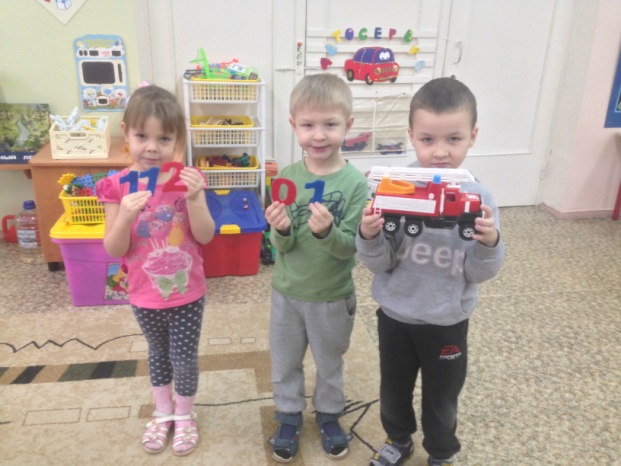 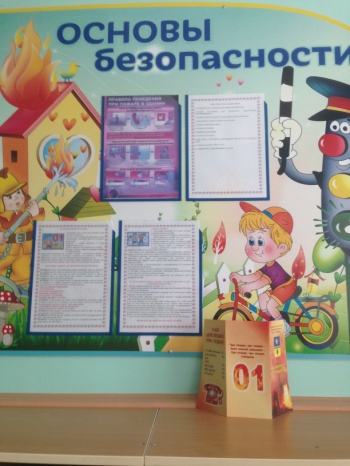 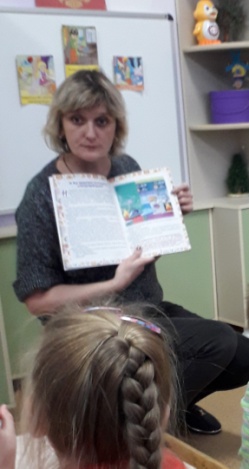 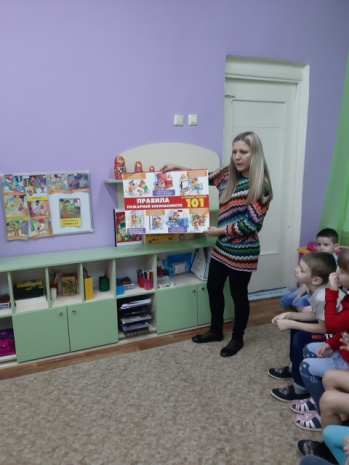 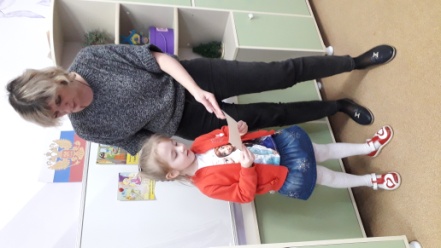 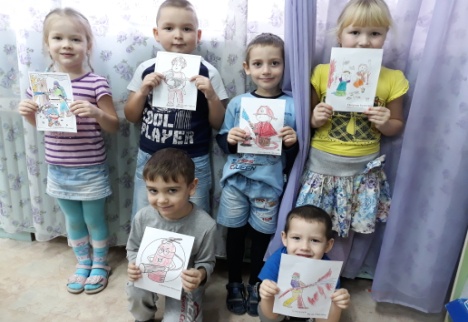 